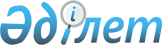 Об утверждении государственного образовательного заказа на дошкольное воспитание и обучение, размер родительской платы на 2018 годПостановление акимата Жуалынского района Жамбылской области от 20 декабря 2018 года № 795. Зарегистрировано Департаментом юстиции Жамбылской области 21 декабря 2018 года № 4050
       Примечание РЦПИ.

       В тексте документа сохранена пунктуация и орфография оригинала.
      В соответствии со статьей 31 Закона Республики Казахстан от 23 января 2001 года "О местном государственном управлении и самоуправлении в Республике Казахстан", подпунктом 8-1) пункта 4 статьи 6 Закона Республики Казахстан от 27 июля 2007 года "Об образовании" акимат Жуалынского района ПОСТАНОВЛЯЕТ:
      1. Утвердить государственный образовательный заказ на дошкольное воспитание и обучение, размер родительской платы на 2018 год согласно приложению.
      2. Коммунальному государственному учреждению "Отдел образования акимата Жуалынского района" в установленном законодательством порядке обеспечить:
      1) государственную регистрацию настоящего постановления в органах юстиции;
      2) в течение десяти календарных дней после государственной регистрации настоящего постановления его направление на официальное опубликование;
      3) размещение настоящего постановления на интернет-ресурсе акимата Жуалынского района;
      4) принятие иных мер вытекающих из настоящего постановления.
      3. Контроль за исполнением настоящего постановления возложить на заместителя Акима Жуалынского района Жанабаева Ербола Сакеновича.
      4. Настоящее постановление вступает в силу со дня государственной регистрации и вводится в действие по истечении десяти календарных дней после дня его первого официального опубликования. Государственный образовательный заказ на дошкольное воспитание и обучение, размер родительской платы на 2018 год
					© 2012. РГП на ПХВ «Институт законодательства и правовой информации Республики Казахстан» Министерства юстиции Республики Казахстан
				
      Аким района 

Б.Копбосынов
Приложение к постановлению
 акимата Жуалынского района
№ 795 от "30" декабря 2018 года
Наименование
Государственный образовательный заказ на дошкольное воспитание и обучение
Государственный образовательный заказ на дошкольное воспитание и обучение
Размер родительской платы в месяц (тенге)
Наименование
Государственный образовательный заказ (мест)
Стоимость расходов на одного воспитанника по государственному образовательному заказу (тенге)
Размер родительской платы в месяц (тенге)
1. Государственные дошкольные организации, в том числе: 
1) Мини центры с полным днем пребывания:

- Мини центр "Айгөлек" при средней школе имени М. Ломоносова
50
27300
0
2) Мини центры с неполным днем пребывания
-
-
-
3) детские сады, ясли
2075
29903
5250
Государственное коммунальное казенное предприятие ясли-детский сад "№1" в селе Б.Момышулы Жуалынского района
145
29903
5250
Государственное коммунальное казенное предприятие ясли-детский сад "Балдырган №5" в селе Б.Момышулы Жуалынского района
145
29903
5250
Государственное коммунальное казенное предприятие ясли-детский сад "Аягул" в селе Б.Момышулы Жуалынского района - санаторная группа
230

50
29903

40519
5250

0
Государственное коммунальное казенное предприятие ясли-детский сад "Жана Терис" в сельском округе Кокбастау Жуалынского района
50
29903
5250
Государственное коммунальное казенное предприятие ясли-детский сад "Шугыла" в сельском округе Кокбастау Жуалынского района
50
29903
5250
Государственное коммунальное казенное предприятие ясли-детский сад "Бакалы" в сельском округе Кокбастау Жуалынского района
50
29903
5250
Государственное коммунальное казенное предприятие ясли-детский сад "Шапагат" в сельском округе Аксай Жуалынского района
100
29903
5250
Государственное коммунальное казенное предприятие ясли-детский сад "Молдир булак" в сельском округе Аксай Жуалынского района
125
29903
5250
Государственное коммунальное казенное предприятие ясли-сад "Балауса" в сельском округе Мынбулак Жуалынского района
50
29903
5250
Государственное коммунальное казенное предприятие детский сад "Биликол" отдела образования акимата Жуалынского района
50
29903
5250
Государственное коммунальное казенное предприятие ясли-детский сад "Жетитобе" в сельском округе Жетитобе Жуалынского района
50
29903
5250
Государственное коммунальное казенное предприятие ясли-детский сад "Балдаурен" в сельском округе Жетитобе Жуалынского района
50
29903
5250
Государственное коммунальное казенное предприятие ясли-сад "Карасаз" в сельском округе Карасаз Жуалынского района
140
29903
5250
Государственное коммунальное казенное предприятие ясли-детский сад "Карлығаш" в сельском округе Карасаз Жуалынского района
25
29903
5250
Государственное коммунальное казенное предприятие ясли-детский сад "Кызыларык" в сельском округе Кызыларык Жуалынского района
50
29903
5250
Государственное коммунальное казенное предприятие ясли-детский сад "Балбөбек" в сельском округе Кызыларык Жуалынского района
50
29903
5250
Государственное коммунальное казенное предприятие ясли-детский сад "Куренбел" в сельском округе Куренбел Жуалынского района
75
29903
5250
Государственное коммунальное казенное предприятие детский сад "Кошкарата" отдела образования акимата Жуалынского района
50
29903
5250
Государственное коммунальное казенное предприятие ясли-детский сад "Байтерек" в сельском округе Актобе Жуалынского района
50
29903
5250
Государственное коммунальное казенное предприятие ясли-детский сад "Жанаталап" в сельском округе Актобе Жуалынского района
50
29903
5250
Государственное коммунальное казенное предприятие ясли-детский сад "Шакпаката" в сельском округе Шакпак Жуалынского района
140
29903
5250
Государственное коммунальное казенное предприятие ясли-детский сад "Жасулан" в сельском округе Шакпак Жуалынского района
50
29903
5250
Государственное коммунальное казенное предприятие ясли-детский сад "Боралдай" в сельском округе Боралдай Жуалынского района
50
29903
5250
Государственное коммунальное казенное предприятие ясли-детский сад "Самал" в сельском округе Боралдай Жуалынского района
50
29903
5250
Государственное коммунальное казенное предприятие ясли-детский сад "Нуршуак" в сельском округе Кокбастау Жуалынского района
100
29903
5250
Государственное коммунальное казенное предприятие ясли-детский сад "Балақай" в сельском округе Кокбастау Жуалынского района
50
29903
5250
2. Частные дошкольные организации, в том числе:
Частный садик "Еркемай" в селе Б.Момышулы Жуалынского района
40
29903
7500
Частный садик "Балбөбек" в селе Б.Момышулы Жуалынского района
50
29903
9500
Частный садик "Айсауле" в сельском округе Кызыларык Жуалынского района
75
29903
6000